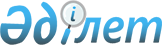 О внесении изменения в совместное постановление акимата Карагандинской области от 12 марта 2013 года № 14/05 и решение Карагандинского областного маслихата от 28 марта 2013 года № 141 "Об установлении минимальных размеров земельных участков сельскохозяйственного назначения в зависимости от местных условий и особенностей использования указанных земель, предоставляемых в собственность или землепользование в Карагандинской области"Совместные постановление акимата Карагандинской области от 20 июня 2024 года № 39/01 и решение Карагандинского областного маслихата от 20 июня 2024 года № 182. Зарегистрировано в Департаменте юстиции Карагандинской области 24 июня 2024 года № 6614-09
      Акимат Карагандинской области ПОСТАНОВЛЯЕТ и Карагандинский областной маслихат РЕШИЛ:
      1. Внести в совместное постановление акимата Карагандинской области от 12 марта 2013 года №14/05 и решение Карагандинского областного маслихата от 28 марта 2013 года №141 "Об установлении минимальных размеров земельных участков сельскохозяйственного назначения в зависимости от местных условий и особенностей использования указанных земель, предоставляемых в собственность или землепользование в Карагандинской области" (зарегистрирован в Реестре государственной регистрации нормативных правовых актов за № 2317) следующее изменение:
      приложение к указанному совместному постановлению и решению изложить в новой редакции согласно приложению к настоящему совместному постановлению и решению.
      2. Настоящее совместное постановление и решение вводится в действие по истечении десяти календарных дней после дня его первого официального опубликования. Минимальные размеры земельных участков сельскохозяйственного назначения и использования в зависимости от местных условий и особенностей использования указанных земель, предоставляемых в собственность или землепользование
					© 2012. РГП на ПХВ «Институт законодательства и правовой информации Республики Казахстан» Министерства юстиции Республики Казахстан
				
      Аким Карагандинской области

Е. Булекпаев

      Председатель областного маслихата

Н. Кобжанов
Приложение к совместному
постановлению и решению
Акимата Карагандинской
области
от 20 июня 2024 года
№ 39/01 и
Карагандинского
областного маслихата
от 20 июня 2024 года
№ 182Приложение
к совместному постановлению
акимата Карагандинской области
от 12 марта 2013 года № 14/05
и решению XIII сессии
Карагандинского областного
маслихата
от 28 марта 2013 года № 141
№
Наименование районов и городов
Минимальные размеры земельных участков сельскохозяйственного назначения, которые могут находиться на праве
Минимальные размеры земельных участков сельскохозяйственного назначения, которые могут находиться на праве
Минимальные размеры земельных участков сельскохозяйственного назначения, которые могут находиться на праве
Минимальные размеры земельных участков сельскохозяйственного назначения, которые могут находиться на праве
№
Наименование районов и городов
частной собственности или временного землепользования
частной собственности или временного землепользования
частной собственности или временного землепользования
частной собственности или временного землепользования
№
Наименование районов и городов
у гражданина Республики Казахстан для ведения крестьянского (фермерского) хозяйства (гектар)
у гражданина Республики Казахстан для ведения крестьянского (фермерского) хозяйства (гектар)
у негосударственного юридического лица Республики Казахстан и его аффилированных лиц для ведения сельскохозяйственного производства (гектар)
у негосударственного юридического лица Республики Казахстан и его аффилированных лиц для ведения сельскохозяйственного производства (гектар)
№
Наименование районов и городов
 всего 
в том числе на орошении
всего
в том числе на орошении
1
Абайский район
5
1
5
1
2
Актогайский район
10
2
10
2
3
Бухар-Жырауский район
5
1
5
1
4
Каркаралинский район
28
3
28
3
5
Нуринский район
5
1
5
1
6
Осакаровский район
5
1
5
1
7
Шетский район
3
0,2
3
0,2
8
город Балхаш
5
1
5
1
9
город Караганда
2
0,5
2
0,5
10
город Приозерск
3
3
11
город Сарань
5
5
12
город Темиртау
15
1
15
1
13
город Шахтинск
60
60